Rešitve:30, 160, 5 020400, 4 500, 1 7003, 22, 506160 mm, 2 720 dm, 1 050 cm6.10+12=                           7+2.100=    = 60+12=                            =7+200==72                                    =207RJI/s. 431.50, 800, 900600, 3002. R: 7.100=700 O: V enem tednu jih bom spekla 700.3. R: 30.6=180 (3.6=18) O: Na šestih pladnjih je 180 piškotov.4.240300800350210320409R: 4.20=80, 4.200=800, 800+80=880, 960-880=80Ne moreta kupiti TV za 960 evrov, zmanjka jima 80 evrov.SLJ   Besedi: kokoš, mačka      Uganke: kokoš, lisica, ježNaslov: škokoNe pomeni nič.Premetanka. Črke besede so v nepravilnem zaporedju.Beseda: kokošNaslov te enote je kokoš.NITRiba- diha s škrgami,  deževnik- diha skozi kožo, delfin- diha s pljuči, človeška ribica- diha s škrgami, drevo(rastlina)- diha skozi listne reže, kobilica(žuželka)- diha z drobnimi cevkamiVSEBINE ZA TOREK, 7.4.2020Načrt dela za 4.b: torek, 07.04.2020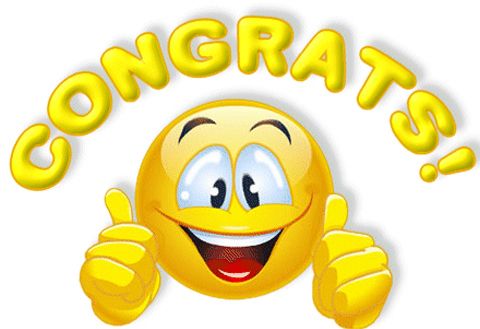                                                 OSTANITE ZDRAVI!!!                                               Učiteljica Mateja Arh                                               E-mail: mateja.arh@oskoroskabela.siMISEL DNEVA: ‘’Vsakdo zmore narediti kaj malega in to malo lahko nekomu pomeni veliko’’.REŠITVE: preveri in popravi ( imaš jih na koncu navodil)ARTICLES A/AN – ČLENI A/AN:► preden začneš z delom, poslušaj pesem in ponovi uporabo a/anhttps://www.youtube.com/watch?v=B8MbH5Wwf5I ( a/an song)► naglas preberi besede, ki so na slikah: UČB.str.41/4 ► v zvezek zapiši naslov ‚‘A/AN‘‘ ter spodnjo tabelo preriši v zvezek in v njo zapiši vse besede iz naloge 4. Pravilno uporabi člen a/an!► prvo črko v besedi podčrtaj in še enkrat ponovi pravilo, kdaj pred besedo, ki je v ednini damo A in kdaj AN. Glej primer v tabeli.Tabela: ► Ustno: sprašuj in odgovarjaj sam sebi ali pa prosi starše, da te sprašujejo. Ti pa glej nalogo 4 v učbeniku in odgovarjaj. Glej primer spodaj.WHAT’S THIS? (Kaj je to?) = It’s a/an…. ( To je….)= to vprašanje in odgovor si tudi zapiši v zvezek.UTRJEVANJE:
► DZ str. 38 ( cela) ► DZ str. 42/naloga 9Rešitve:► UČB. Str. 42/nal.5b ( WHAT A MESS)Tina & Dani:  ( te igrače so bile omenjene v besedilu in ste jih označili s kljukico. 4 nove besede ste morali izpisati v zvezek in jih narisati = a PC game, a bunny, a rocket, a drum.)A doll; a PC game; a robot; a car; an elephant; a ball; a puzzle; cards; a board game; a teddy bear; a kite; a balloon; a train; a bike; blocks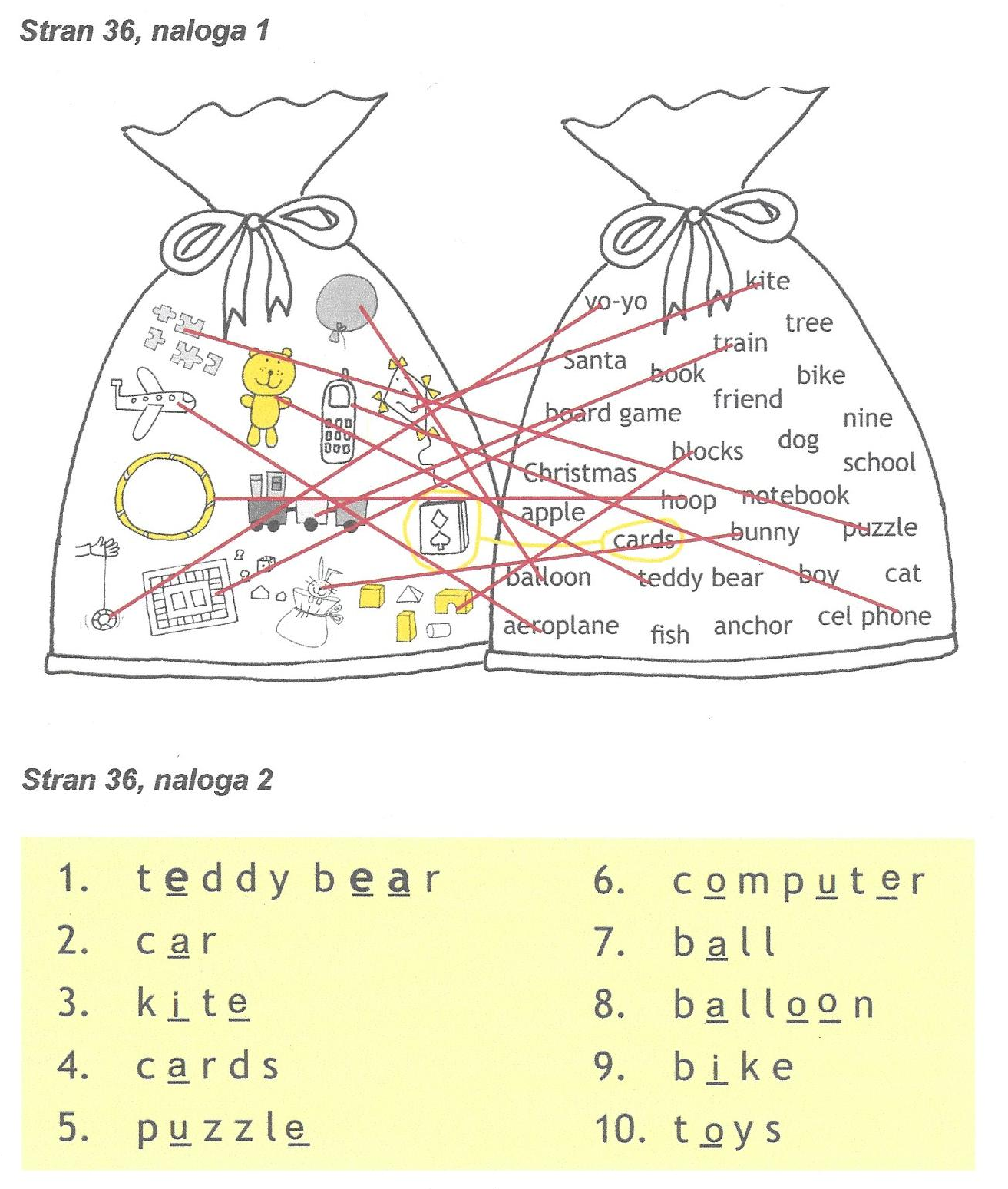 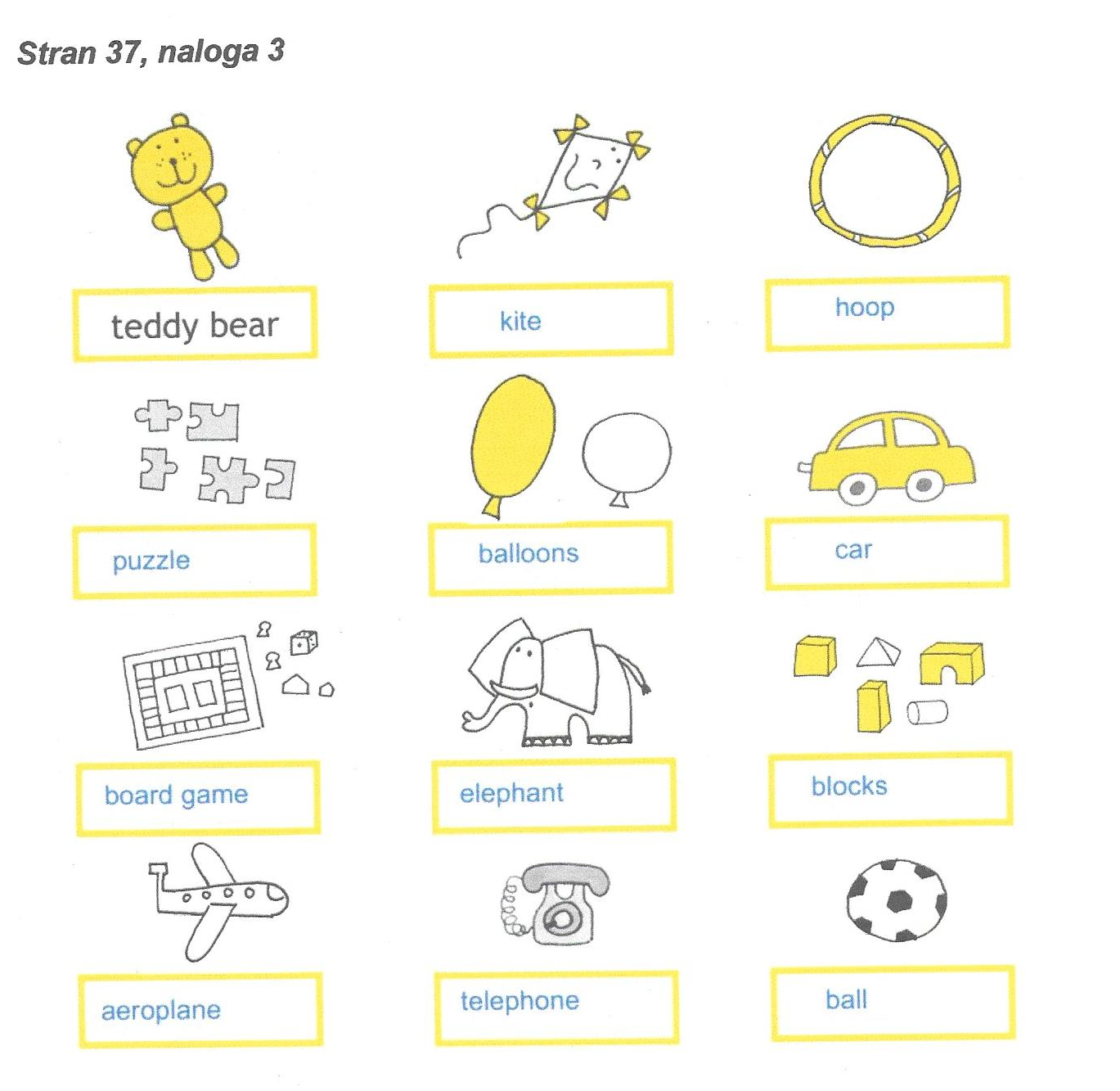 Likovna umetnost-  »VELIKONOČNI« ZAJČEK IŠČE SVOJ GRADNavodilo za delo na domu ( 2 šolski uri - 7. 4. 2020)Pozdravljeni, moji četrtošolci in starši!Upam, da ste zdravi. Od vas dobivam zelo ustvarjalne izdelke, hvala. Danes se bomo lotili prostorskega oblikovanja. V šoli za takšno nalogo porabimo 5 šolskih ur, zato tudi vas prosim, da si delo zastavite po korakih. Ne pričakujem, da bo izdelano v enem dnevu. Imate dovolj časa, lahko si delo porazdelite po dnevih. Naloga se bo prihodnji teden ponovila ; ) oziroma nadaljevala.1.teden1.korak: Zbiranje materiala. (Nekaj ste verjetno že zbrali.)2.Korak: Izdelava zajčka iz papirnatega tulca WC papirja. Glej prilogo 1.                          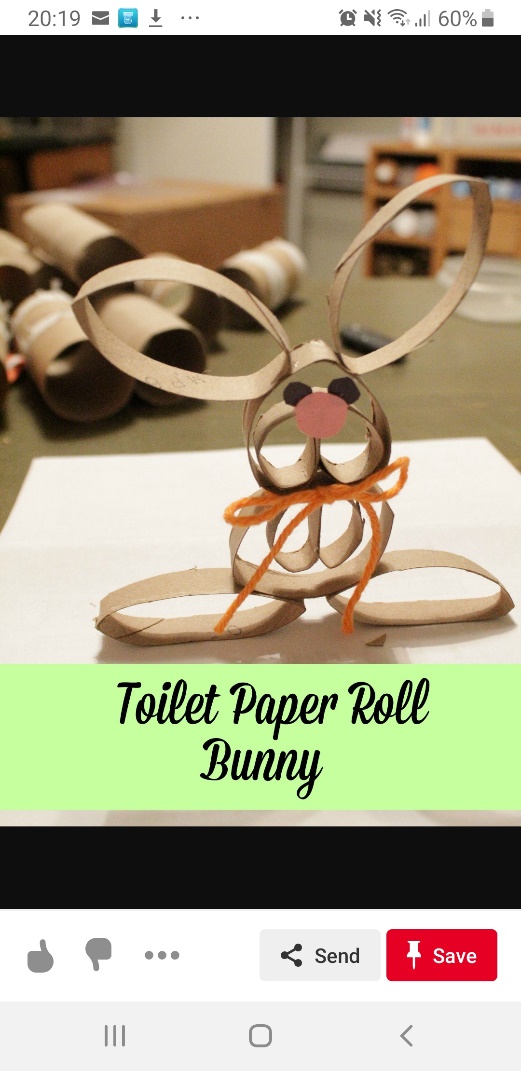 3.Korak: Skica gradu za zajčka. ( Na papir narišete, kakšen grad bi radi izdelali).2.teden4.Korak: Izdelava gradu. (*V šoli delamo v parih, tako da ti lahko pomaga kdo od odraslih ali sorojencev. Prosi jih za pomoč, ko boš potreboval, da ti kaj primejo oziroma držijo pri lepljenju).Glej prilogo 2. (Pošljem prihodnji teden.) 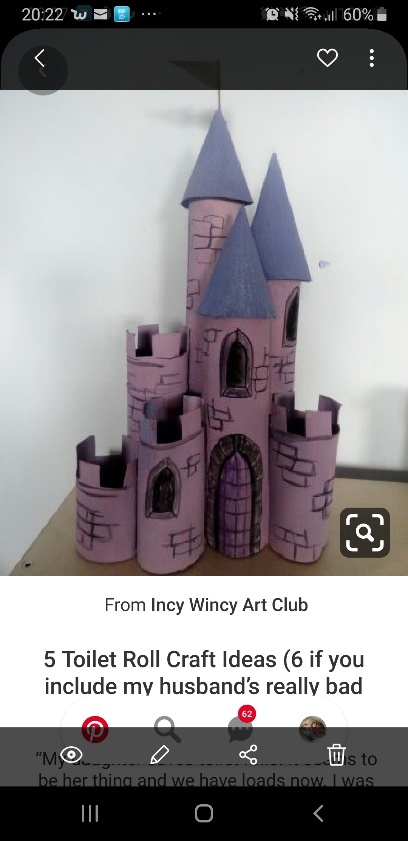 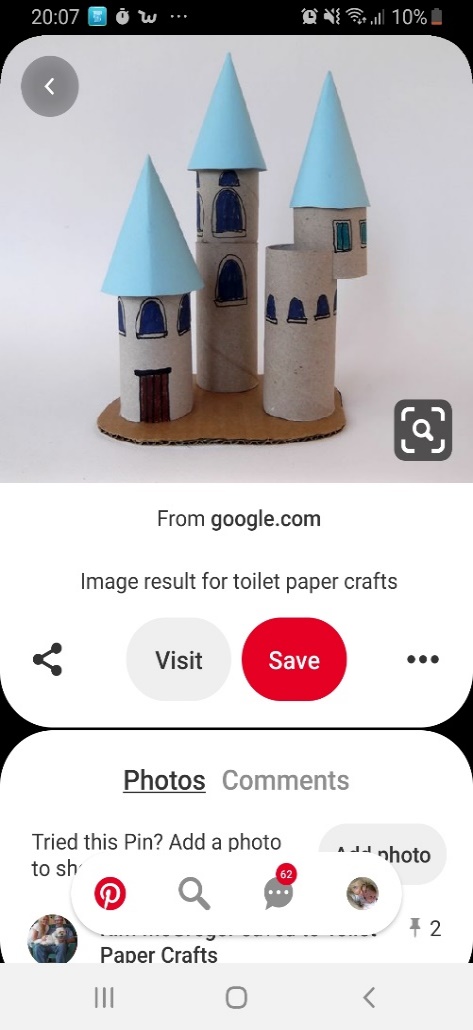 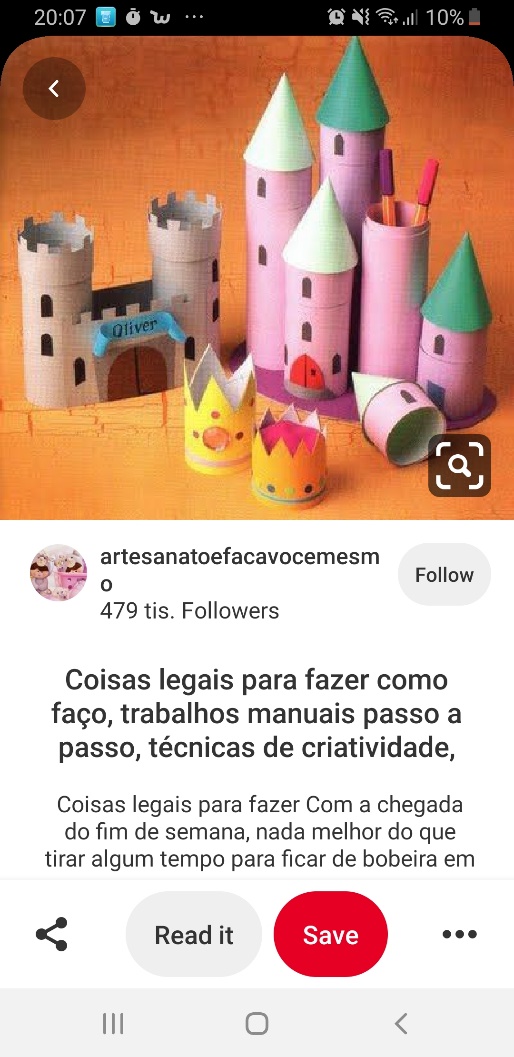 Vir slikovnega gradiva: svetovni splet: Pinterest, dne 5.4.2020                    3.teden5.Korak: Dokončevanje makete gradu.6.Korak: Fotografiranje izdelka in pošiljanje na naslov: katja.operckal@oskoroskabela.si.1.teden7.4.2020Material:škarjesvinčnikflomastrilepilopapirnati tulci od WC papirja ali toaletnih brisačkartoni, papirjizaščita za mizo (lahko je časopis, reklame…; ))Navodilo za delo:Narežite papirnati WC tulec na sedem enako širokih ozkih tulcev. 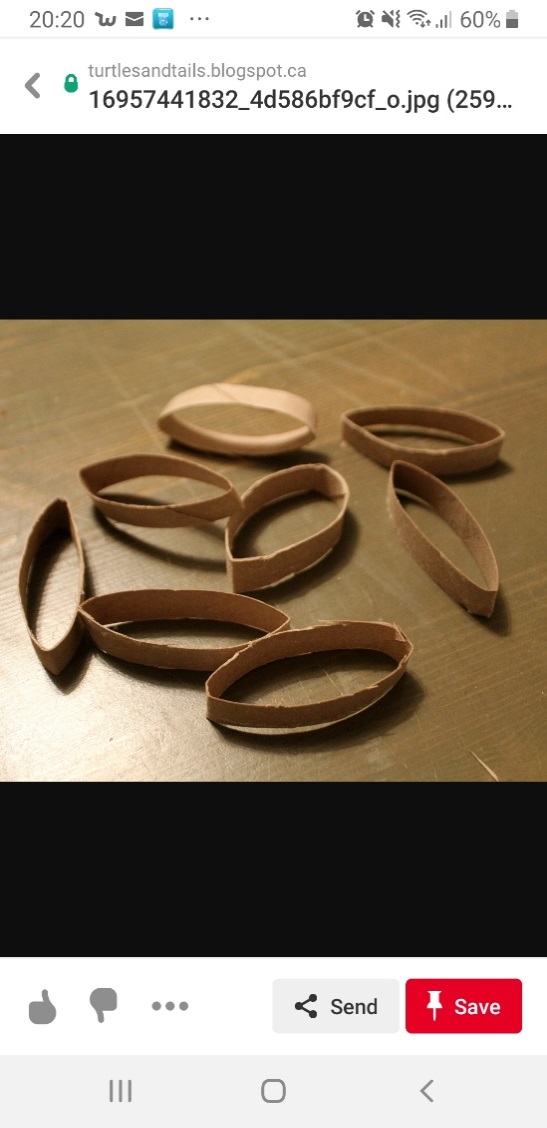 En obroč oblikujte v krog, drugega v obliko srca in zalepite skupaj. Glej prikaz spodaj.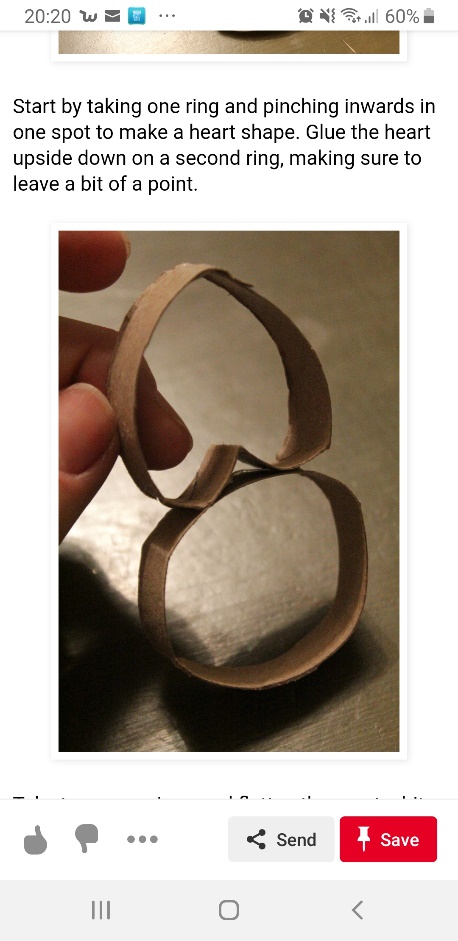 Vzemi dva obroča in jih »splošči« skupaj (za ušesa) in prilepi. Glej sliko spodaj.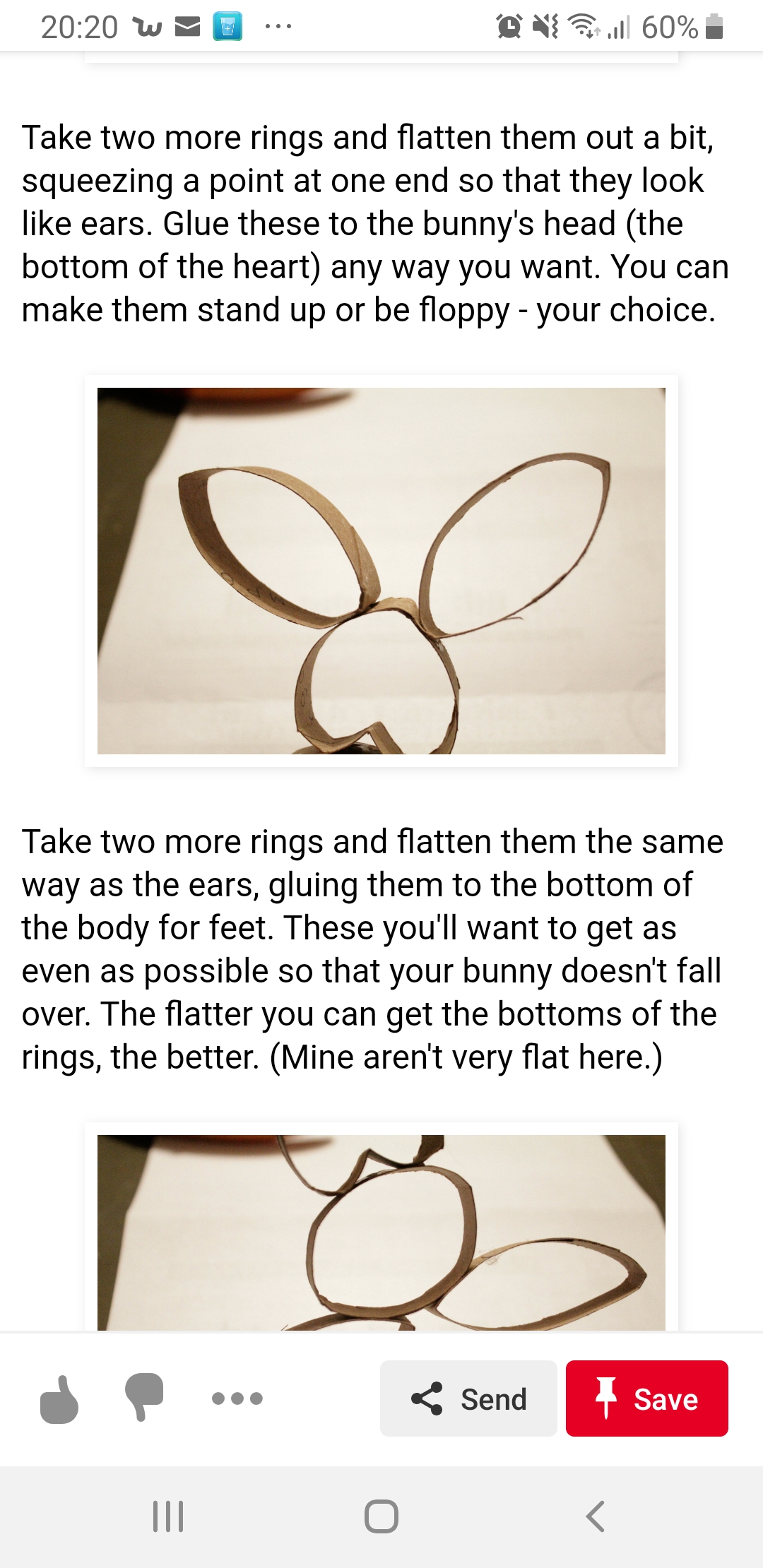 Podobno oblikuj še spodnji tački zajčka in prilepi na »krog«. 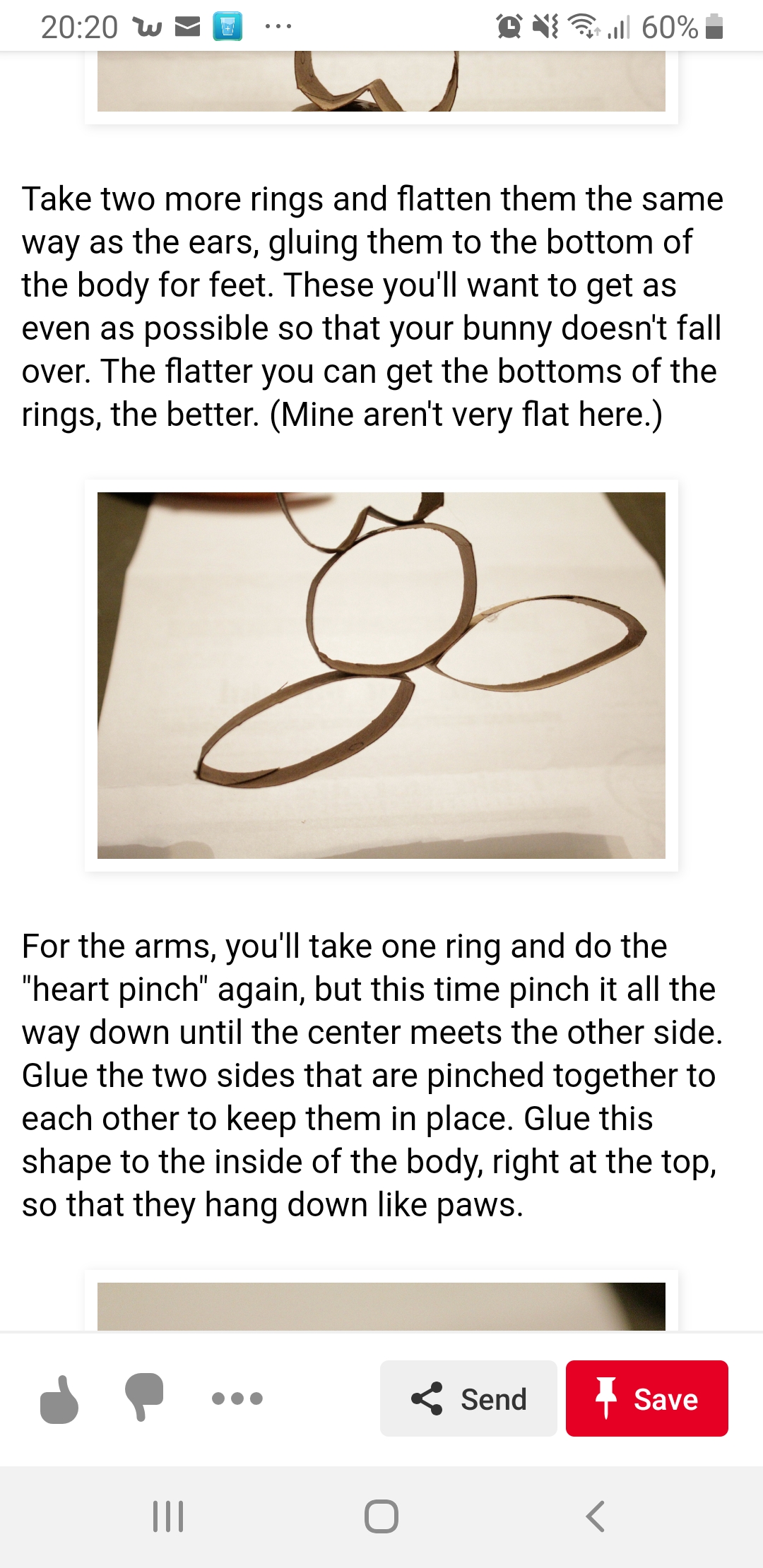 Iz obroča oblikuj srček, nato pa zgornji del (tam, kjer je zapogib) stisni do dna(špica srčka-črka V)  in notranjo stran zlepi.  Na koncu obrneš na glavo, da nastane gobček.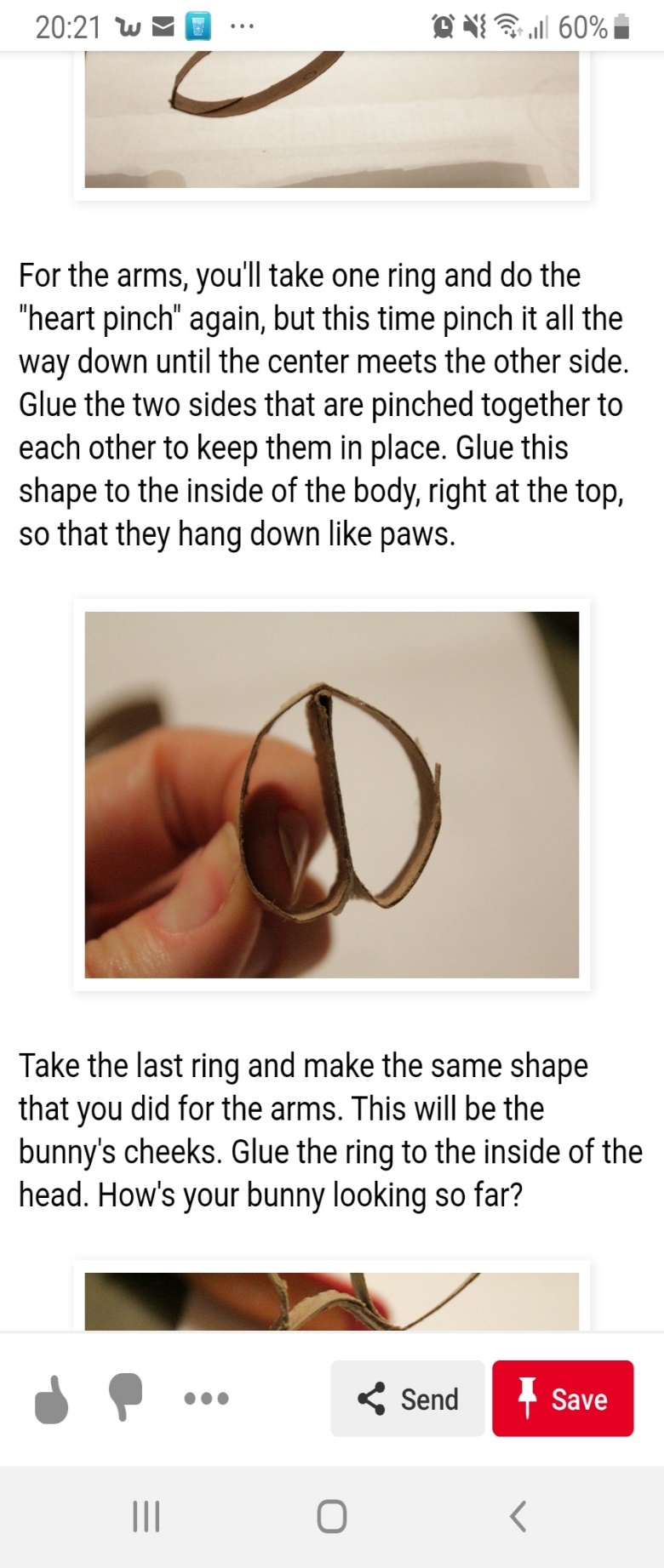 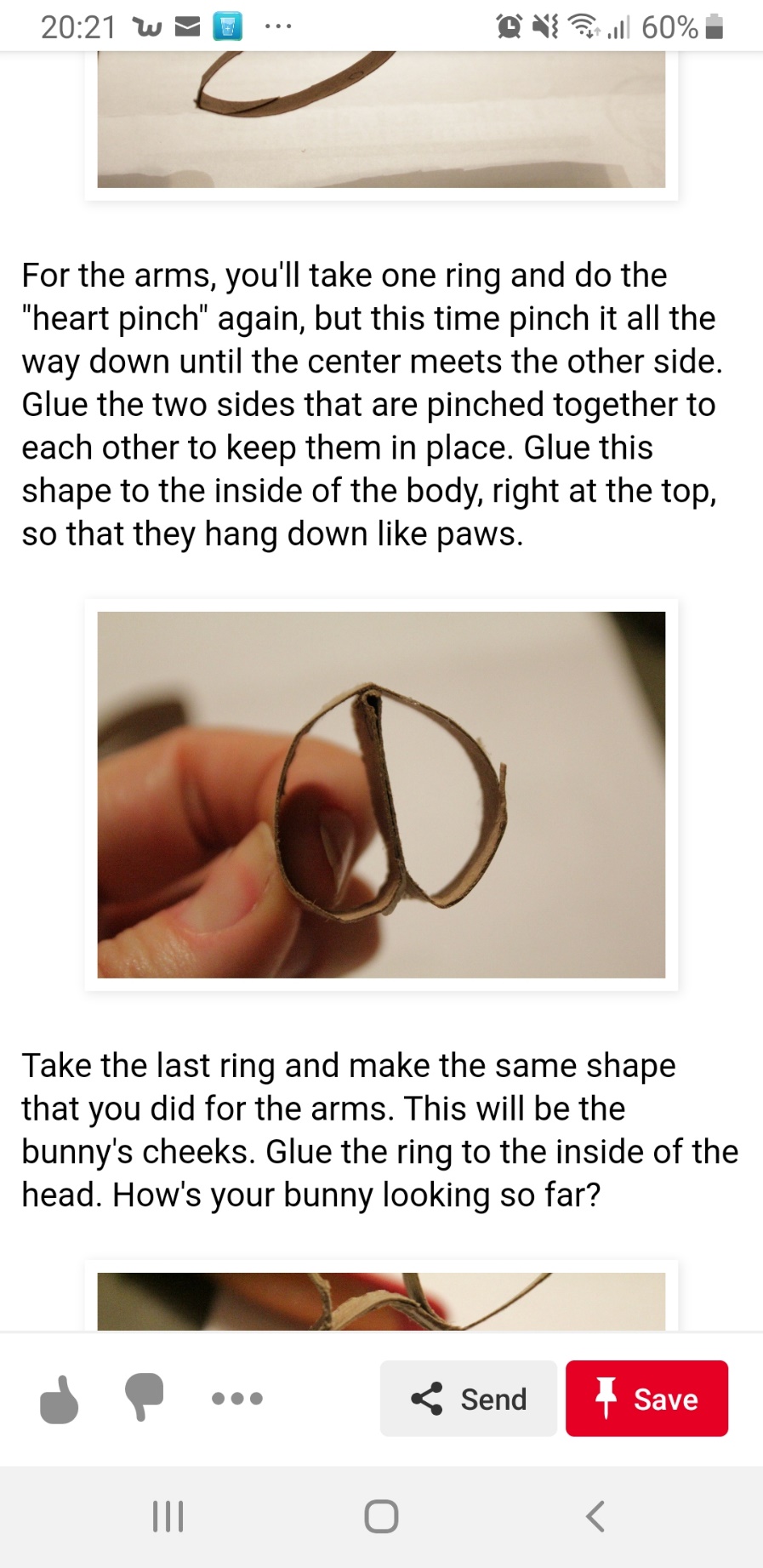 Gobček prilepite v spodnji del glave.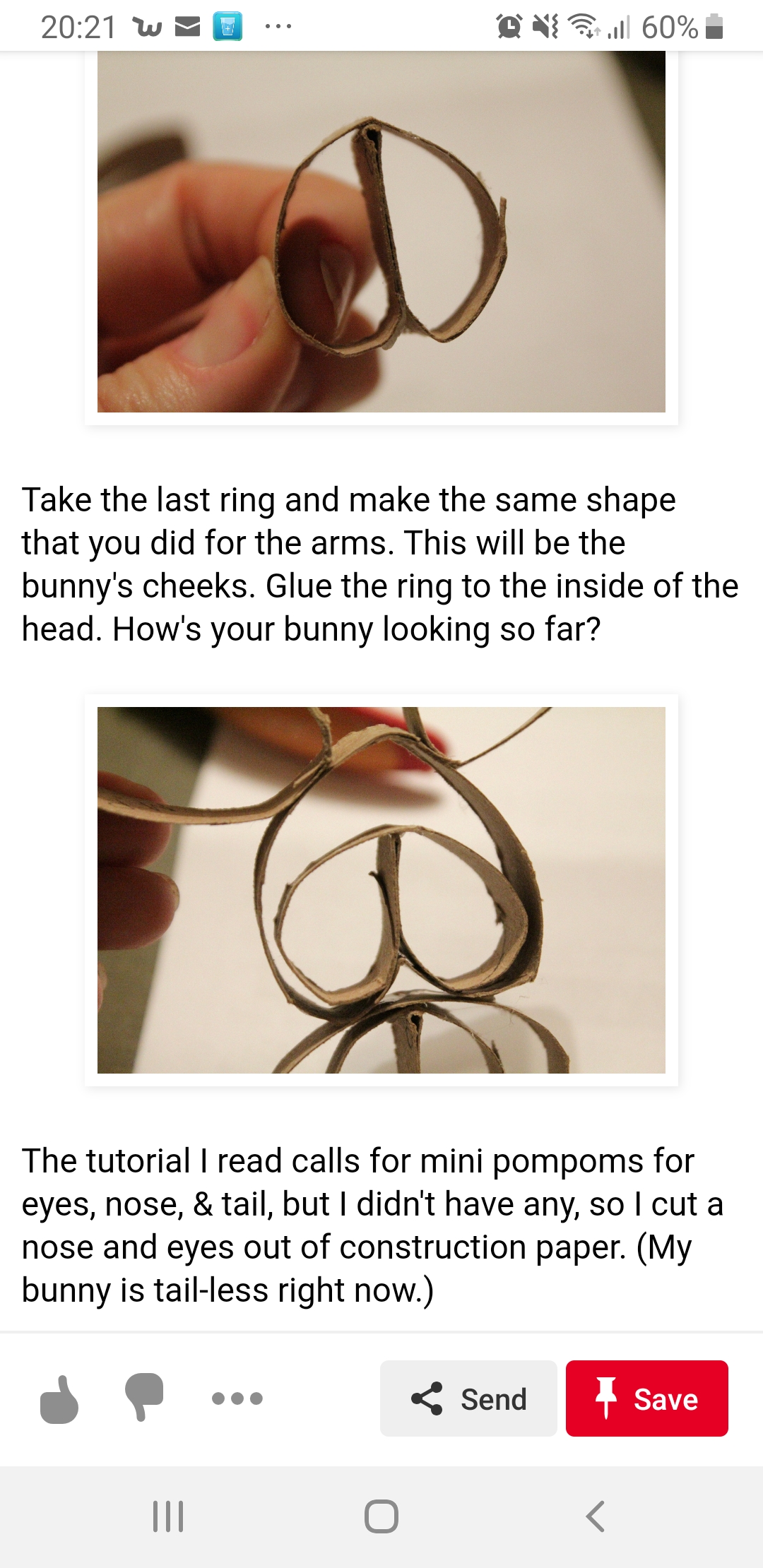 7. Ponovi vajo iz naloge 5. in dobil si roke. Nalepi jih v zgornji del telesa. Kot vidiš na spodnji sliki, lahko zajčku zavežeš še pentljico in izrežeš krog iz barvnega papirja za nosek in 2 manjša kroga za oči. 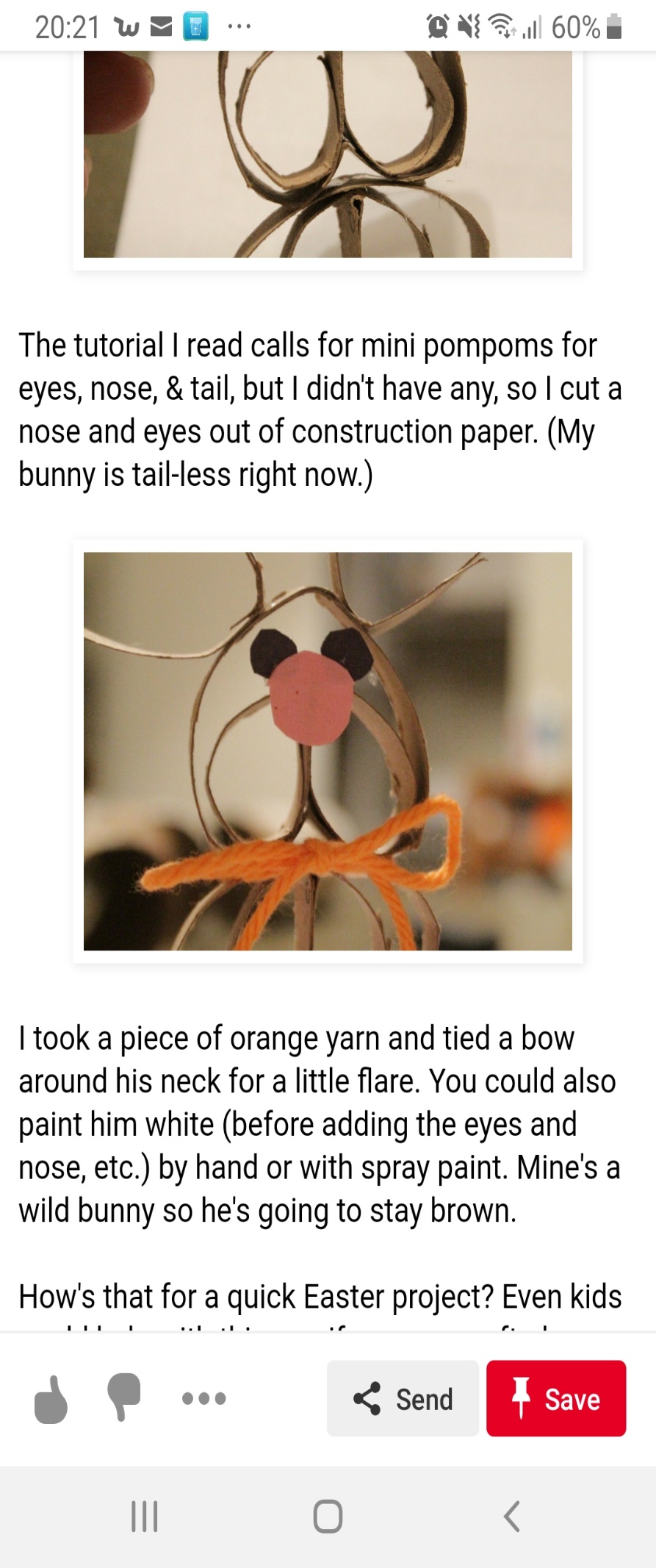 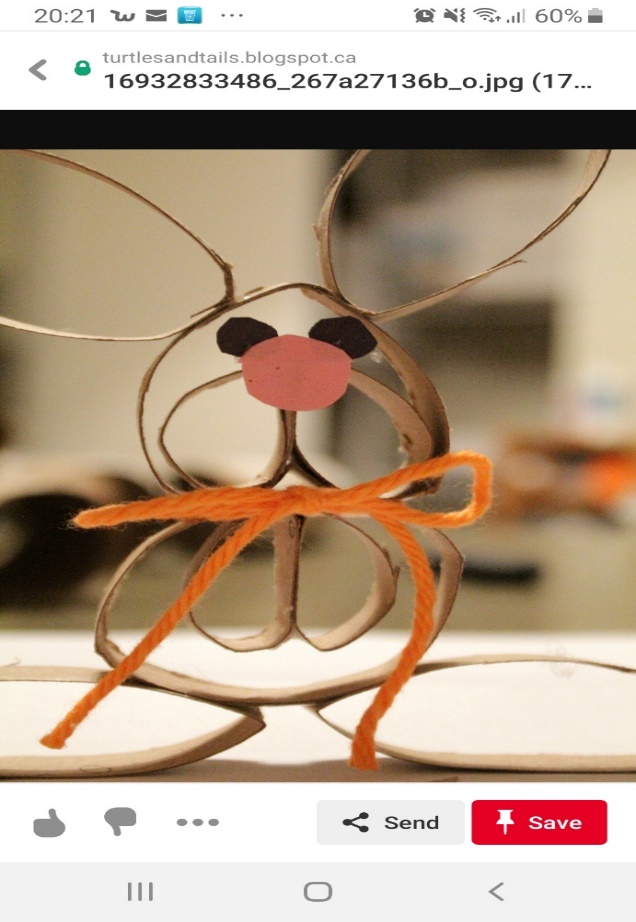 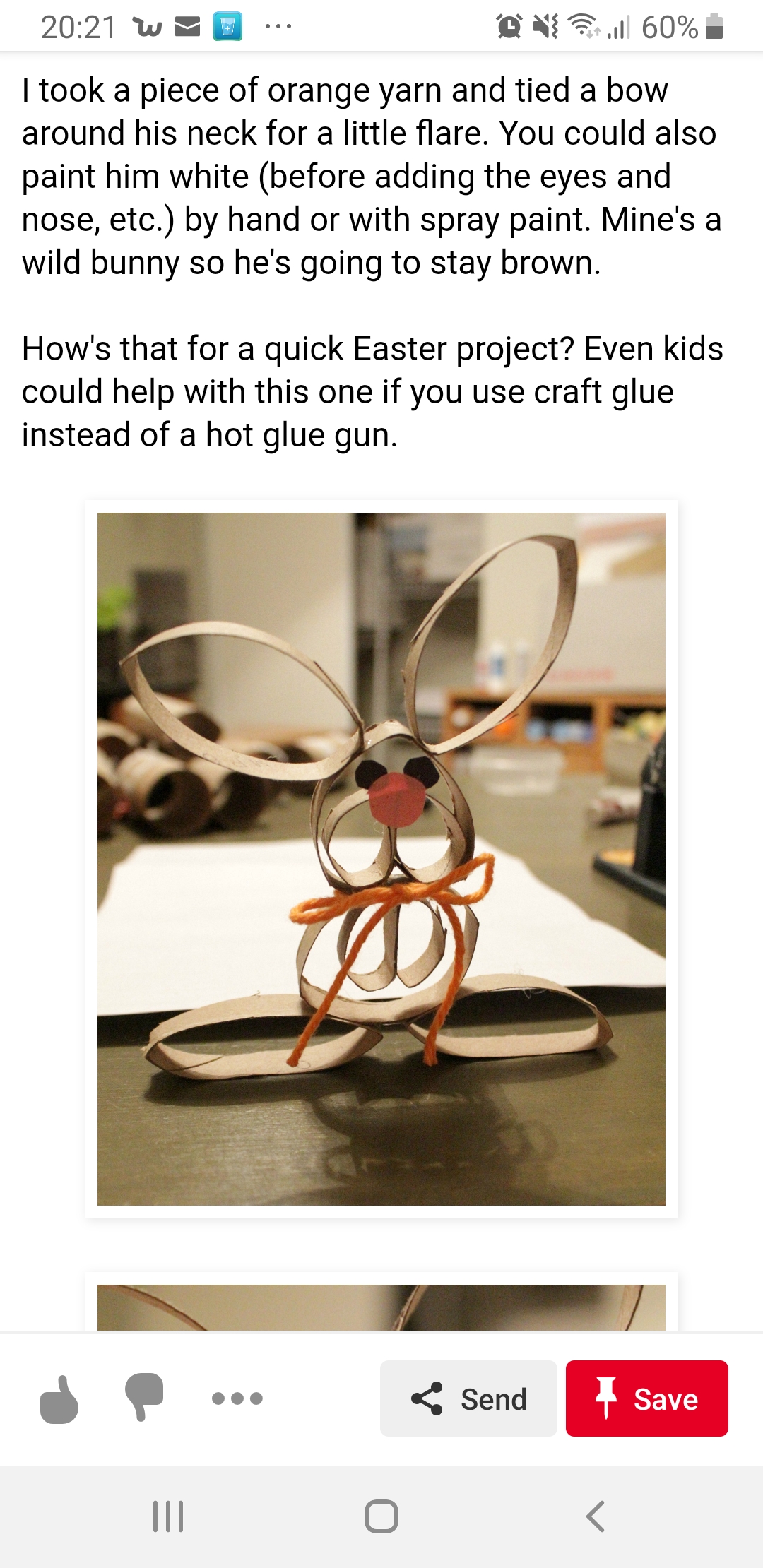 Tvoj zajček komaj čaka, da mu narišeš kakšen grad ali hišo- mu boš naredil prihodnjič.Vir gradiva in fotografij : svetovni splet, turtlesandtails.blogspot.ca, dne 5.4.2020Veselo likovno ustvarjanje vam želim.Lep pozdrav, učiteljica Katja. Ostanite zdravi.MATZapis v zvezek: Deljenje  z 10 in s 1001) Številu, ki smo ga delili z deset, odvzamemo ničlo!    290 : 10=29, ker je 29 . 10=290    Število 29 je desetkrat manjše od števila 290.    60 : 10= ___    , ker je____________  160 : 10= ___    , ker je___________  7010 : 10= ___  , ker je____________2) Številu, ki smo ga delili s sto, odvzamemo dve ničli!    2700 : 100=27, ker je 27  .  100=2 700    Število 27 je stokrat manjše od števila 2700.    400: 100= ___   , ker je _____________________    7 100: 100=___    , ker je ___________________    6 000: 100= ___, ker je ______________________3) Poišči neznani člen.590: ___=59                 ____:10= 66                 ___:10=170300: ___=3                     8 700: ___=870           5 300: ___= 53___: 100= 2                    ___: 10= 230            ___: 100= 54            4) 1 evro = 100centovKoliko evrov je 500 centov?________Koliko centov je 7 evrov?________5) Reši številska izraza. Pazi na vrstni red.400: 100 + 100=                             65 + 6500: 10= 6) Pri pretvarjanju sosednjih enot za dolžino si pomagamo z deljenjem z 10.450 cm= ___dm                3690 dm= ___m               230 mm= ___cmReši naloge v RJI/s. 58Vadi poštevanko- na spodnji povezavi (izberi Matematika 1.-5. razred, potem Računam do 100, Množenje-poštevanka) https://interaktivne-vaje.si/DRUPreberi si besedilo v UČ./s. 36, 37 (samo zgoraj o trgovinah)Reši naloge v DZ/ s. 59, 60 (samo 3. in 4. nalogo o trgovini)A = pred besedo, ki se izgovori na soglasnik ( vse črke razen a,e,i,o,u)AN = pred besedo, ki se izgovori na samoglasnik ( a,e,i,o,u)A SPIDERAN APPLE